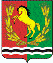 АДМИНИСТРАЦИЯМУНИЦИПАЛЬНОГО ОБРАЗОВАНИЯ РЯЗАНОВСКИЙ СЕЛЬСОВЕТ
АСЕКЕЕВСКОГО РАЙОНА ОРЕНБУРГСКОЙ ОБЛАСТИРАСПОРЯЖЕНИЕ =====================================================================08.07.2020                                       с. Рязановка                                         № 05-рОб организации  общественных работ Соколовой  Валентины Алексеевны  В соответствии со ст. 24 Закона РФ «О занятости населения в РФ» № 1032-1 от 19.04.1991 г., «Положения об организации общественных работ», утверждённым Постановлением Правительства РФ № 875 от 14.07. 1997 г. и на основании направления на  оплачиваемые общественные работы ГКУ «Центр занятости населения Асекеевского района»:С  09 июля 2020 года по 07 августа 2020 года  Соколову Валентину Алексеевну принять временно на работу в качестве подсобного рабочего, занятого на оплачиваемых общественных работах по благоустройству территории села Рязановка, с режимом работы:начало работы – в 9:00 часовокончание – в 13:00 часоввыходные дни: суббота, воскресенье.2. Кулясовой О.В. – специалисту администрации, вести табель учёта рабочего времени. 3. Распоряжение вступает в силу со дня его подписания.Глава муниципального образования                                             А.В. БрусиловРазослано: администрации района, прокурору района, в дело, центру                        занятости населения Асекеевского района,  Соколовой В.А.